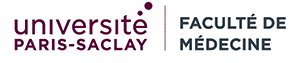 Département de Médecine GénéraleContexte Rédiger un bref état des connaissances sur la thématique de votre thèse. Votre synthèse doit être argumentée par quelques grandes références (2 ou 3) appelées successivement et éditées au point 5.Question de recherchePréciser l’objectif principal de votre thèse et si possible la question de recherche à laquelle votre thèse va répondre Méthode envisagée : ☐ QUALITATIVE (entretien) ☐  QUANTITATIVE (questionnaire)Préciser : population d’étude, lieu(x) de recueil etcRetombées potentiellesPrécisez l’intérêt de votre projet pour l’exercice clinique de la médecine générale et pour la santé publique. Vous pouvez aussi indiquer éventuellement les projets de recherche qui pourraient découler de votre projet actuel, la stratégie de publication envisagée, etc.BibliographieCitez ici les 2 ou 3 grandes références annoncées au point 1Nom :_______________________          Prénom : ________________________Première année d’inscription dans le DES : 20…….   / 20…….Nom :_______________________          Prénom : ________________________Première année d’inscription dans le DES : 20…….   / 20…….THEMATIQUE DE RECHERCHE